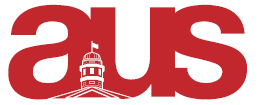 Whereas, the AHCSSA has been using the same logo for many yearsWhereas, we want to revamp the department in honor of a new year and new executive who have brought new ideas!Be it Resolved, that the AUS Legislative Council approve AHCSSA’s decision to adopt our official logo and header as the following: Logo (Old)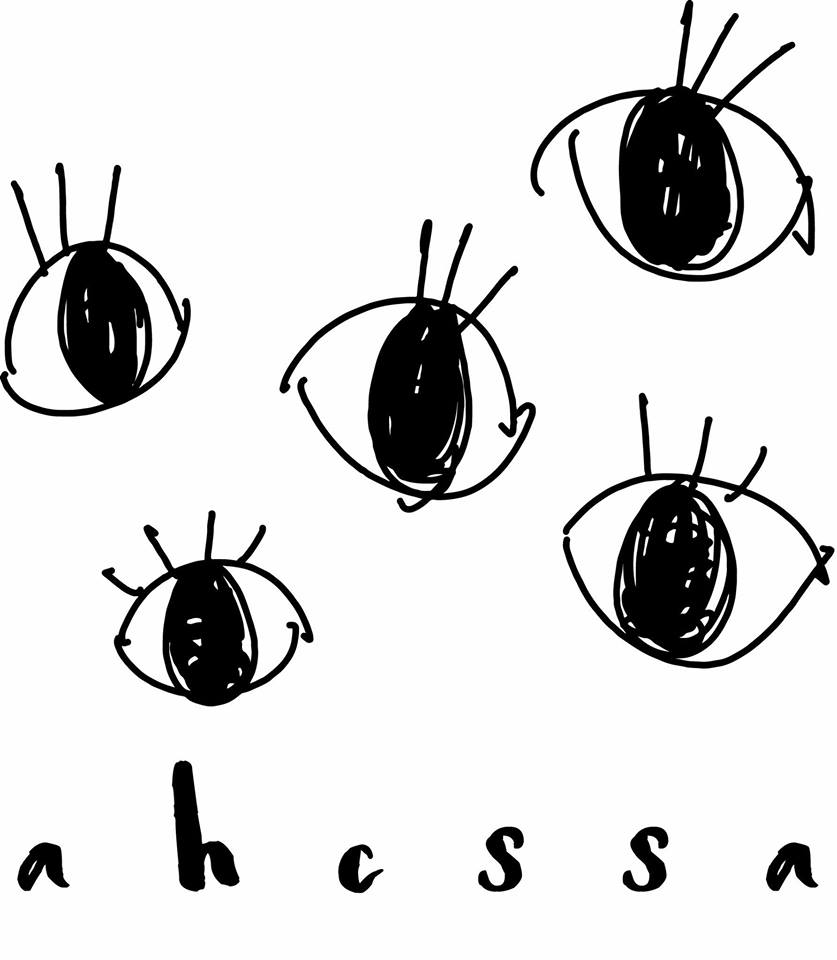 Logo (New)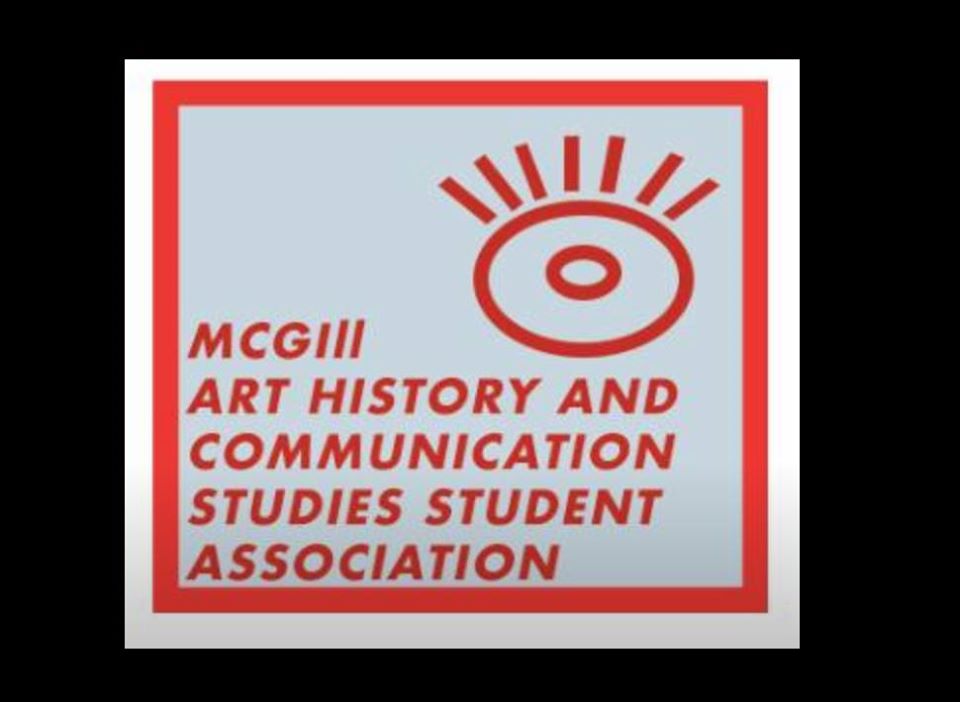 Moved by, Ariana Kaye, AHCSSA President